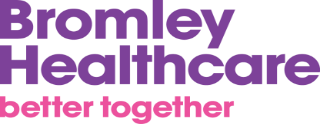 Resource packages for supporting Speech language and Communication development Package 1Top Tips for early communication development:Focus on the environment and  communication with the child  Commence some of these activities:  Daily story time of about 10 to 15 minutes, choose a time when the child is most receptive. Sing songs and nursery rhymes on a regular basis. Plan a daily child led play time.  When out and about encourage talking/describing and pointing out objects as you go along.  Try to reduce TV and tablet time. It would be better to discontinue using dummies and bottles. Try to attend some social groups, such as singing or story time in the library or the stay and play in the children’s centre at least once per week. Use pictures/objects to help understanding of routines and instructions. Use the ASQ communication activity sheet e.g. washing a baby doll, naming body parts.   Useful webpages:  https://hungrylittleminds.campaign.gov.uk/ : A website from The Department for Education. A new campaign provides parents with ideas and videos of activities to boost children’s communication, language and literacy development from 0-5 years old.https://www.bbc.co.uk/tiny-happy-people : Information for parents on how to develop your child’s communication skills. You can explore their simple activities and play ideas and find information about early child developmentThrough the Eyes of a Child, quite detailed but some useful discussion points: https://ican.org.uk/i-cans-talking-point/professionals/tct-resources/through-the-eyes-of-a-child/:  You Tube Chatter Matters (animated clips – very parent friendly):https://www.bing.com/videos/search?q=utube+chatter+matters+uk&qpvt=utube+chatter+matters+uk&FORM=VDRE :Keep it Simple You Tube; Chatter matters keep it simple: https://www.youtube.com/watch?v=EleUJ3DD75g Talk to your Child Chatter matters YouTube talk to your child: https://www.bing.com/videos/search?q=utube+chatter+matters+uk&qpvt=utube+chatter+matters+uk&FORM=VDRE : Join in Chatter matters You Tube join in: https://www.youtube.com/watch?v=vy3R1_cOOUU :Face to Face Chatter matters You Tube face to face: https://www.bing.com/videos/search?q=face+to+face+utube+chatter+matters+uk&&view=detail&mid=5DA8B77C0ED553B4757C5DA8B77C0ED553B4757C&&FORM=VRDGAR&ru=%2Fvideos%2Fsearch%https://literacytrust.org.uk/resources/tips-talking-your-baby-and-young-child/ Agree a follow up date, document on EMIS  